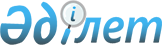 Об определении видов общественных работ для лиц, осужденных к наказанию в виде привлечения к общественным работам
					
			Утративший силу
			
			
		
					Постановление акимата Аулиекольского района Костанайской области от 3 мая 2011 года № 200. Зарегистрировано Управлением юстиции Аулиекольского района Костанайской области 25 мая 2011 года № 9-7-138. Утратило силу постановлением акимата Аулиекольского района Костанайской области 4 июня 2015 года № 128

      Сноска. Утратило силу постановлением акимата Аулиекольского района Костанайской области 04.06.2015 № 128.      В соответствии со статьей 42 Уголовного Кодекса Республики Казахстан от 16 июля 1997 года, статьей 31 Закона Республики Казахстан от 23 января 2001 года "О местном государственном управлении и самоуправлении в Республике Казахстан", акимат Аулиекольского района ПОСТАНОВЛЯЕТ:



      1. Определить виды общественных работ для лиц, осужденных к наказанию в виде привлечения к общественным работам, согласно приложению.



      2. Контроль за исполнением настоящего постановления возложить на заместителя акима Аулиекольского района Р. Нугманову.



      3. Настоящее постановление вводится в действие по истечении десяти календарных дней после дня его первого официального опубликования.      Аким

      Аулиекольского района                      Б. Гаязов      СОГЛАСОВАНО:      Начальник отдела

      уголовно-исполнительной инспекции

      Аулиекольского района Департамента

      уголовно-исполнительной

      системы по Костанайской области

      ___________________ Ж.Б. Аканов

Приложение       

к постановлению акимата 

от 3 мая 2011 год   

№ 200          Виды общественных работ для лиц, осужденных к

наказанию в виде привлечения к общественным работам      1.Очистка территории от наледи.

      2. Очистка территории от снега.

      3. Очистка территории от мусора.

      4. Очистка территории от бытовых отходов.

      5 Очистка территории от сорняка.

      6. Обрезка порослей.

      7. Обрезка деревьев.

      8. Побелка деревьев.

      9. Посадка деревьев.

      10. Ремонт деревянной изгороди.

      11. Покраска изгороди.

      12. Побелка зданий.

      13. Покраска зданий.

      14. Разбивка цветочных клумб.

      15. Перекопка газонов.

      16. Откос травы.
					© 2012. РГП на ПХВ «Институт законодательства и правовой информации Республики Казахстан» Министерства юстиции Республики Казахстан
				